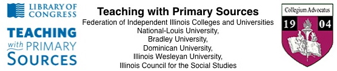 TPS Community History Summer WorkshopBradley UniversityJune 18, 20, 29, and 30, 2012Bio Poems 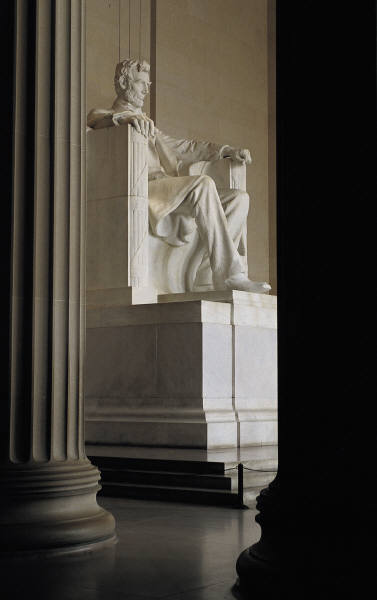 Bio-Poems used for descriptive and efferent writing.Library of Congress Primary Sources www.loc.gov  Background and Overview: Bio-Poems do not contain rhyme and are based on biographies or autobiographies.Objective: Students will read a section of Library of Congress about a famous person from history. Students will create a bio-poem based on details and characteristics of the famous person and organize details of information to write a summary. Pattern for Use:Line 1- Write the first name of the famous person.Line 2- Write three or four words that describe the famous person.Line 3-Where was the famous person born?Line 4-Describe the time period in which he or she lived.Line 5- Name a family member and their relationship to the famous person.Line 6-How does the person feel in life?  Name three feelings.Line 7-Name three things the famous person tried to accomplish.Line 8-Name three important accomplishments.Line 9-How is the famous person best known in history?Line 10- Write the last name of the famous person.ResourcesAntonacci, P. A. & O'Callaghan, C. M. (2006) Literacy instructional & assessment strategies K-8.  Pearson,Allyn and Bacon. Library of Congress (2006). [On-line]. Available www.loc.govNorton, T. & Land, B. L. J. (2008). 50 literacy strategies for beginning teachers, 1-8 (2nd ed.). Upper Saddle River, NJ: Pearson Education, Inc.AssessmentAssessmentAssessmentAssessmentBeginning Developing Proficient Proficient Famous Figure  Reference is made to famous person with little or no description. Famous person is briefly described, with traits mentioned. Famous person is described, clearly relating character traits to life events. Famous person is described, clearly relating character traits to life events. Life Events  One or two life events are mentioned. Some life events are mentioned. Life events are clearly described. Life events are clearly described. LOC WebsiteStudent had difficulty finding answers to the questions on the LOC website.Student found most answers to the questions on the LOC website.Student successfully navigated the LOC website.Student successfully navigated the LOC website.Poem Student did not answer all questions and did not finish the Bio Poem.Student answered at least eight questions for the Bio Poem.Student answered all of the questions and completed the Bio Poem.Student answered all of the questions and completed the Bio Poem.SummaryThe summary was incomplete and few details.Summary contained most of the identified information.Summary was concise and factual.Summary was concise and factual.Spelling  Many spelling errors appear; misspelled words are not aligned to standard spelling. Few spelling errors. No spelling errors.No spelling errors.